                                                           09.12.2022    259-01-03-480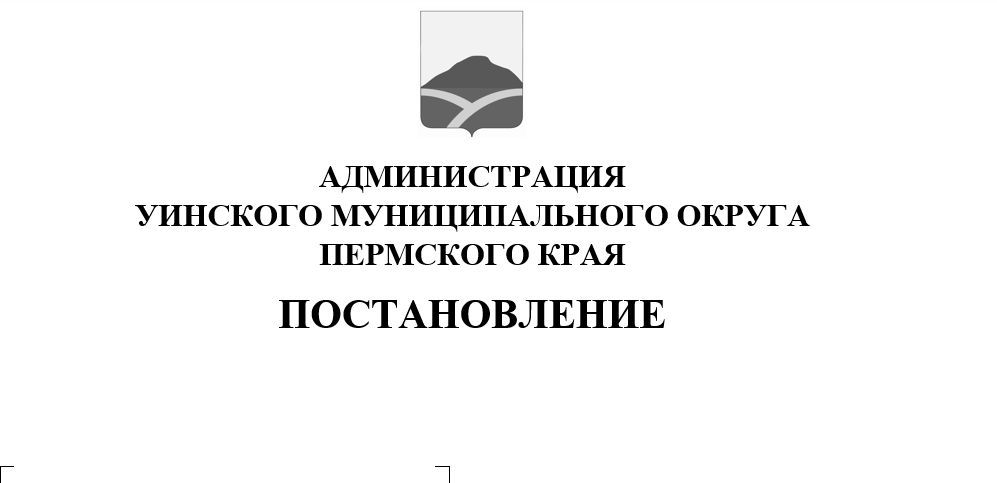 Во исполнение распоряжения губернатора Пермского края от 21 сентября 2022 г. № 216-р «Об утверждении Стратегии действий по обеспечению комплексной безопасности детей на территории Пермского края до 2025 года и плана по реализации Стратегии действий по обеспечению комплексной безопасности детей в Пермском крае до 2025 года», в целях организации межведомственного взаимодействия по обеспечению комплексной безопасности детей и создания безопасных условий для несовершеннолетних на территории Уинского муниципального округа, администрация Уинского муниципального округа ПОСТАНОВЛЯЕТ:1.Утвердить прилагаемый План мероприятий по реализации Стратегии действий по обеспечению комплексной безопасности детей на территории Уинского муниципального округа до 2025 года (далее – План) согласно приложению к настоящему постановлению.          2. Ответственным за реализацию Плана исполнителям обеспечить реализацию мероприятий в полном объеме в указанные сроки.   3. Настоящее постановление вступает в силу со дня обнародования и подлежит размещению на официальном сайте администрации Уинского муниципального округа в сети «Интернет» (http://uinsk.ru).   4. Контроль над исполнением настоящего постановления возложить на заместителя главы администрации Уинского муниципального округа по социальным вопросам Киприянову М.М.Глава муниципального округа –глава администрации Уинскогомуниципального округа                                                                        А.Н. Зелёнкин                                                                              Приложение                                                                               к постановлению                                                                              администрации округаПЛАН реализации Стратегии действий по обеспечению комплексной безопасности детей на территории Уинского муниципального округа до 2025 года№
п/пНаименование мероприятияСрок реализацииОжидаемый результатОтветственные12345I. Мероприятия по обеспечению комплексной безопасности несовершеннолетнихI. Мероприятия по обеспечению комплексной безопасности несовершеннолетнихI. Мероприятия по обеспечению комплексной безопасности несовершеннолетнихI. Мероприятия по обеспечению комплексной безопасности несовершеннолетнихI. Мероприятия по обеспечению комплексной безопасности несовершеннолетних1.1Разработка и утверждение Плана мероприятий реализации Стратегии действий по обеспечению комплексной безопасности детей на территории Уинского муниципального округа до 2025 года.2022 годПостановление администрации Уинского МОАдминистрация Уинского муниципального округа1.2Участие в едином краевом 
дне родительских собраний по вопросам обеспечения безопасности детей.Ежегодно,сентябрьПовышение информированности родителейУправление образования Уинского муниципального округа, образовательные учреждения1.3Участие в краевой акции «Единый день безопасности» в рамках информационной кампании, направленной на обеспечение безопасности детей.Ежегодно,майПовышение информированности несовершеннолетнихУправление образования Уинского муниципального округа,Отдел по обеспечению деятельности комиссии по делам несовершеннолетних и защите их прав администрации Уинского муниципального округа1.4Поддержка реализации общественно значимых проектов общественных 
и некоммерческих организаций 
(далее – НКО), для родителей и детей 
по вопросам безопасности жизнедеятельности.2022 – 2025 годыПовышение численности родителей и детей, владеющих навыками безопасного поведенияАдминистрация Уинского муниципального округа,Управление образования Уинского муниципального округа,Управление культуры, спорта и молодежной политики администрации Уинского муниципального округа1.5Формирование и внедрение модели комплексной безопасности детей на базе пилотных образовательных организаций. 2022 – 2025 годыМасштабирование лучших практикУправление образования Уинского муниципального округа1.6Подготовка добровольных спасателей 
и волонтеров, в том числе создание профильных отрядов спасателей 
и их привлечение к деятельности 
по обеспечению безопасности детей.2022 – 2025 годыСоздание условий 
для обучения и дальнейшей работы добровольных спасателей волонтеровУправление образования Уинского муниципального округа,Управление культуры, спорта и молодежной политики администрации Уинского муниципального округа1.7Открытие профильных классов спасателей 
в общеобразовательных организациях.2022 – 2025 годыСоздание условия 
для профориентации школьников; формирование многоступенчатой системы профессиональной подготовки кадровУправление образования Уинского муниципального округа1.8Включение в план работы социальных кинозалов трансляцию роликов, направленных на профилактику пожаров, гибели детей от других внешних причин, 
для детской и подростковой аудитории. 2022 – 2025 годыПовышение уровня информированности населения 
по предупреждению рискового поведения
 и формированию навыков 
в ситуациях, угрожающих жизни и здоровьюУправление культуры, спорта и молодежной политики администрации Уинского муниципального округаII. Обеспечение безопасности объектов инфраструктуры детства и пространстваII. Обеспечение безопасности объектов инфраструктуры детства и пространстваII. Обеспечение безопасности объектов инфраструктуры детства и пространстваII. Обеспечение безопасности объектов инфраструктуры детства и пространстваII. Обеспечение безопасности объектов инфраструктуры детства и пространства2.1Обеспечение реализации Закона Пермского края от 31 октября 2011 г. 
№ 844-ПК «О мерах по предупреждению причинения вреда здоровью детей, 
их физическому, интеллектуальному, психическому, духовному и нравственному развитию» в части внесения дополнений 
по формированию адресного перечня мест, нахождение детей в которых 
не допускается. Принятие мер реагирования при установлении фактов нахождения детей в запрещенных местах.2022 - 2025 годыОбеспечение реализации муниципальных нормативно-правовых актовАдминистрация Уинского муниципального округа,Отдел по обеспечению деятельности комиссии по делам несовершеннолетних и защите их прав администрации Уинского муниципального округа,Отделение МВД России по Уинскому муниципальному округу2.2Включение в перечень мест в рамках исполнения Закона № 844-ПК строительных объектов, объектов незавершенного строительства, зданий и сооружений, эксплуатация которых прекращена, 
и других объектов, представляющих опасность.2022 – 2025 годыОбеспечение безопасности территории проживания 
для несовершеннолетнихУправление имущественных и земельных отношений администрации Уинского муниципального округа,Отдел по обеспечению деятельности комиссии по делам несовершеннолетних и защите их прав,Отдел архитектуры и градостроительства администрации Уинского муниципального округа2.3Создание интерактивной карты мест, нахождение в которых может причинить вред здоровью детей (заброшенные здания, строения, сооружения, неисправные детские 
и спортивные площадки, карьеры, несанкционированные места для купания).2023 годОбеспечение безопасности территории проживания 
для несовершеннолетнихУправление имущественных и земельных отношений администрации Уинского муниципального округа,МКУ «Гражданская защита Уинского муниципального округа Пермского края», МКУ «Управление по благоустройству администрации Уинского муниципального округа Пермского края» 2.4Разработка и размещение единого предупреждающего знака на объектах, включенных в перечень мест, 
в которых не допускается (либо ограничено) нахождение детей.2023 годУвеличение информированности 
о запрете (ограничении) пребывания детей 
на объектах. Снижение происшествий 
с несовершеннолетнимиМКУ «Гражданская защита Уинского муниципального округа Пермского края»,Управление образования администрации Уинского муниципального округа2.5Организация работы по выявлению детей, находящихся в ночное время 
в общественных местах без сопровождения законных представителей, и принятие мер реагирования при выявлении подобных фактов.2022 – 2025 годыСокращение случаев оставления в опасности несовершеннолетнихОтдел по обеспечению деятельности комиссии по делам несовершеннолетних и защите их прав администрации Уинского муниципального округа,Отделение МВД России по Уинскому муниципальному округу2.6Обеспечение безопасности объектов образования и объектов отдыха детей 
и их оздоровления.2022 – 2025 годыСокращение случаев гибели 
и травматизма детейУправление образования Уинского муниципального округа,Управление культуры, спорта и молодежной политики администрации Уинского муниципального округа, образовательные учреждения2.7Организация работы по осмотру чердаков, подвалов, кровли многоквартирных 
домов в целях предотвращения несанкционированного доступа 
на них граждан, в том числе принятия мер по устранению гололеда у подъездов жилых домов, устранению образовавшейся наледи и сосулек на крышах жилых домов 
и подъездов.2022 – 2025 годыСокращение случаев гибели 
и травматизма детейМКУ «Управление по благоустройству администрации Уинского муниципального округа Пермского края»,Управление имущественных и земельных отношений администрации Уинского муниципального округа,начальники территориальных отделов администрации Уинского муниципального округа, старшие по многоквартирным домам2.8Проведение сезонных мероприятий, направленных на устранение сухих 
либо поврежденных деревьев и веток вблизи социальных объектов, дворовых территорий, а также в местах массового прохода граждан с детьми.2022 – 2025 годыСокращение случаев гибели 
и травматизма детейМКУ «Управление по благоустройству администрации Уинского муниципального округа Пермского края»,начальники территориальных отделов администрации Уинского муниципального округа,руководители социальных объектов,старшие по многоквартирным домам2.9Обеспечение мониторинга безопасности городской инфраструктуры через обращения граждан посредством Единого государственного информационного портала «Управляем вместе».2022 – 2025 годыСокращение случаев гибели 
и травматизма детейМКУ «Управление по благоустройству администрации Уинского муниципального округа Пермского края»,МКУ «Управление по строительству, ЖКХ и содержанию дорог»2.10Проведение мониторинга оперативной ликвидации рекламы на стенах зданий 
и жилых домов, содержащей информацию 
о распространении психоактивных веществ.2022 – 2025 годыСокращение числа подростков, участников преступлений в сфере незаконного оборота наркотиковМКУ «Управление по благоустройству администрации Уинского муниципального округа Пермского края»,начальники территориальных отделов администрации Уинского муниципального округа2.11Обеспечение условий безопасности на спортивных объектах муниципальных учреждений физической культуры и спорта.2022 – 2025 годыСокращение случаев гибели 
и травматизма детей на спортивных объектах Управление культуры, спорта и молодежной политики администрации Уинского муниципального округа2.12Разработка и реализация комплекса мер
по предупреждению гибели и травматизма детей в результате нападения бездомных животных.2022 – 2025 годы Сокращение случаев гибели 
и травматизма детейМКУ «Управление по благоустройству администрации Уинского муниципального округа Пермского края»2.13Поддержка НКО по реализации проектов, направленных на реализацию различных форм досуговой деятельности среди молодежи.2022 – 2025 годыРасширение форм дополнительной занятости, увеличение охвата несовершеннолетнихАдминистрация Уинского муниципального округа,Управление образования Уинского муниципального округа,Управление культуры, спорта и молодежной политики администрации Уинского муниципального округа2.14Оснащение парков, скверов велодорожками, спортивными площадками, теннисными столами, иными спортивными уличными сооружениями.2022 – 2025 годыСоздание уличной инфраструктуры
 для активного отдыха
 и досуга детей, семейного отдыхаУправление культуры, спорта и молодежной политики администрации Уинского муниципального округа2.15Оснащение спортивных площадок 
для экстремальных видов спорта.2022 – 2025 годыСоздание безопасной инфраструктуры 
для активного отдыха
и досугаУправление культуры, спорта и молодежной политики администрации Уинского муниципального округа, МКУ «Управление по строительству, ЖКХ и содержанию дорог»2.16Оснащение зон отдыха: уличные настольные игры, шахматные поля, сквош, летние читальные залы и другие.2022 – 2025 годыСоздание уличной инфраструктуры 
для активного отдыха 
и досуга детей, семейного отдыхаУправление культуры, спорта и молодежной политики администрации Уинского муниципального округа2.17Обустройство дворовых площадок 
и закрепление тренеров. 2022 – 2025 годыУвеличение охвата систематически занимающихся физической культурой и спортом подростковУправление культуры, спорта и молодежной политики администрации Уинского муниципального округа, МКУ «Управление по благоустройству администрации Уинского муниципального округа Пермского края»III. Предупреждение дорожно-транспортного травматизма и безопасность детей на объектах транспортаIII. Предупреждение дорожно-транспортного травматизма и безопасность детей на объектах транспортаIII. Предупреждение дорожно-транспортного травматизма и безопасность детей на объектах транспортаIII. Предупреждение дорожно-транспортного травматизма и безопасность детей на объектах транспортаIII. Предупреждение дорожно-транспортного травматизма и безопасность детей на объектах транспорта3.1Реализация комплекса задач, определенных Стратегией безопасности дорожного движения в Российской Федерации 
на 2018 – 2024 годы, утвержденной распоряжением Правительства Российской Федерации от 08 января 2018 г. № 1-р2022 – 2024 годыСокращение дорожно-транспортных происшествий 
с участием несовершеннолетнихОтделение МВД России по Уинскому муниципальному округу,3.2Проведение комплексного информационно-профилактического мероприятий «Внимание – дети», направленного
 на предупреждение случаев детского дорожного травматизм.2022 – 2025 годыСокращение случаев гибели 
и травматизма детей 
в результате дорожно-транспортных происшествийОтделение МВД России по Уинскому муниципальному округу,Управление образования Уинского муниципального округа3.3Проведение акции «Безопасный маршрут», направленной на профилактику случаев детского дорожного травматизма:установка по пути следования детей 
до образовательных организаций пешеходных светофоров с отчетом времени, нанесением разметки на пешеходные переходы, установкой знаков;создание на базе общеобразовательных организаций объединений родительской общественности «Родительский патруль» (для осуществления дежурств на участках улично-дорожной сети, прилегающей 
к образовательной организации, с целью предупреждения случаев детского дорожно-транспортного травматизма).2022 – 2025 годыФормирование 
и обеспечение исполнения единых требований 
по оснащению пути следования детей вблизи образовательных организаций; создание 
в каждой общеобразовательной организации объединения родительской общественности «Родительский патруль»Отделение МВД России по Уинскому муниципальному округу,Управление образования Уинского муниципального округа3.4Проведение тренингов с родителями 
в детских дошкольных учреждениях 
по безопасной перевозке детей в детских удерживающих устройствах, по переходу дорог в установленных местах, 
по безопасным играм во дворе. 2022 – 2025 годыСокращение случаев дорожно-транспортного травматизма детей 
при их перевозкеОтделение МВД России по Уинскому муниципальному округу,Управление образования Уинского муниципального округа3.5Подготовка изменений в правила благоустройства территорий муниципальных образований, которые предусматривают включение искусственных неровностей в качестве элемента благоустройства, в том числе дворовых территорий.2022 – 2025 годыПравовой акт органа местного самоуправленияМКУ «Управление по благоустройству администрации Уинского муниципального округа Пермского края»,МКУ «Управление по строительству и ЖКХ и содержанию дорог»3.6Разработка и внедрение стандартов обеспечения безопасности дорожного движения (типовые схемы обустройства пешеходных переходов и аварийных участков дорог).2022 – 2025 годыРазработаны проекты организации дорожного движения (ПОДД)МКУ «Управление по строительству и ЖКХ и содержанию дорог»,Отделение МВД России по Уинскому муниципальному округу3.7Обустройство тротуаров для безопасного 
и комфортного передвижения пешеходов, пешеходных переходов. 2022 – 2025 годыСокращение случаев гибели 
и травматизма детей 
в результате дорожно-транспортных происшествийМКУ «Управление по строительству и ЖКХ и содержанию дорог»,МКУ «Управление по благоустройству администрации Уинского муниципального округа Пермского края»IV. Предупреждение травматизма и гибели детей при пожарахIV. Предупреждение травматизма и гибели детей при пожарахIV. Предупреждение травматизма и гибели детей при пожарахIV. Предупреждение травматизма и гибели детей при пожарахIV. Предупреждение травматизма и гибели детей при пожарах4.1Осуществление комиссионных обходов мест проживания пожилых людей, инвалидов, многодетных семей, семей, находящихся в социально опасном положении, социально неадаптированных граждан на основании Методики проведения профилактической работы 
в жилом секторе, утвержденной Министерством Российской Федерации 
по делам гражданской обороны, чрезвычайным ситуациям и ликвидации последствий стихийных бедствий 30 марта 2020 г. № 2-4-71-7, в том числе состав, кратность, формы фиксации результатов выхода, методы реагирования 
на выявленные нарушения 2022 годФормирование единых правил проведения комиссионных обходов мест проживания 
и повышение уровня защищенности указанных категорий населения 
от пожаровМКУ «Гражданская защита Уинского муниципального округа Пермского края»,92 - ПЧ 22 ОППС ГКУ ПК "УГПС Пермского края",Отдел по гражданской обороне, чрезвычайным ситуациям и мобилизованной работе администрации Уинского муниципального округа,Управление имущественных и земельных отношений администрации Уинского муниципального округа,Отдел МТУ № 4 Министерства социального развития Пермского края в Уинском муниципальном округе4.2Организация работы по содействию семьям, находящимся в социально опасном положении, в части проведения профилактических мероприятий 
по эксплуатации автономных пожарных извещателей и иных средств пожаротушения, установленных 
в жилых помещениях в 2020 – 2021 годах2022 годОценка эффективности использования автономных пожарных извещателейОтдел МТУ № 4 Министерства социального развития Пермского края в Уинском муниципальном округе,Отдел по обеспечению деятельности комиссии по делам несовершеннолетних и защите их прав администрации Уинского муниципального округа4.3Обучение специалистов социальных служб, муниципальных комиссий по делам несовершеннолетних 
и защите их прав и иных уполномоченных органов по посещению жилых помещений, навыкам фиксации пожароопасных ситуаций и мерам на их реагирование.2022 – 2025 годыПовышение уровня компетенций специалистов по вопросам пожарной безопасности жилых объектовМКУ «Гражданская защита Уинского муниципального округа Пермского края»»,Отдел по гражданской обороне, чрезвычайным ситуациям и мобилизованной работе администрации Уинского муниципального округа4.4Выявление и формирование реестра семей 
с детьми, проживающих в жилых помещениях, не отвечающих требованиям пожарной безопасности, включая неисправное состояние систем электроснабжения, газового оборудования
 и печного отопления, электрооборудования (в том числе незаконное подключение 
к электричеству).2022 – 2025 годыСоциальными службами совместно 
с представителями МЧС ежегодно проведено 
не менее
 4000 профилактических выходов в семьи, проживающие 
в жилых помещениях деревянного исполнения 
с низкой устойчивостью 
при пожареМКУ «Гражданская защита Уинского муниципального округа Пермского края»,Отдел МТУ № 4 Министерства социального развития Пермского края в Уинском муниципальном округе,Отдел по гражданской обороне, чрезвычайным ситуациям и мобилизованной работе администрации Уинского муниципального округа4.5Оказание единовременной материальной помощи семьям, находящимся в трудной жизненной ситуации, по проведению ремонтных работ в жилых помещениях. 2022 – 2025 годыСемьям, находящимся 
в трудной жизненной ситуации, оказана помощь по проведению ремонтных работ в жилых помещенияхОтдел МТУ № 4 Министерства социального развития Пермского края в Уинском муниципальном округе4.6Формирование перечня семей с детьми, проживающих в жилых помещениях, находящихся в аварийном состоянии.2022 – 2025 годыАктуализация перечня жилых помещений, находящихся 
в аварийном состоянии, 
в которых проживают семьи с детьми, иные социальные группы населенияУправление имущественных и земельных отношений администрации Уинского муниципального округа4.7Формирование и содержание маневренного жилого фонда и предоставление жилых помещений при утрате единственного жилья при чрезвычайных ситуациях.2022 – 2025 годыОрганизация постоянного мониторинга формирования муниципального маневренного жилого фонда и обеспеченности жилыми помещениями 
при утрате единственного жилья при чрезвычайных ситуацияхУправление имущественных и земельных отношений администрации Уинского муниципального округаV. Предупреждение травматизма и гибели детей на водных объектахV. Предупреждение травматизма и гибели детей на водных объектахV. Предупреждение травматизма и гибели детей на водных объектахV. Предупреждение травматизма и гибели детей на водных объектахV. Предупреждение травматизма и гибели детей на водных объектах5.1Определение порядка выделения границ водных объектов и участков прибрежных водозащитных территорий и их межевание 
в целях определения мест отдыха у водоемов.2022 – 2023 годыЗакрепление юридического статуса мест отдыха 
у водоемовОтдел по гражданской обороне, чрезвычайным ситуациям и мобилизационной работе администрации Уинского муниципального округа,Управление имущественных и земельных отношений администрации Уинского муниципального округа,МКУ «Управление по благоустройству администрации Уинского муниципального округа Пермского края»5.2Создание безопасных мест отдыха 
, купания, катания 
по льду, занятия спортом на водных объектах, расположенных на территории муниципальных образований Пермского края и согласованных с органами государственного санитарно-эпидемиологического надзора, охраны природы, ГИМС 2022 – 2025 годыУтверждение совместно 
с ГИМС плана мероприятий 
по обустройству мест массового отдыха населения у водных объектов.Открытие не менее 1 места отдыха на водных объектах, согласованных 
для использования надзорными органами, 
в каждом муниципальном образовании Пермского края
и районе города ПермиОтдел по гражданской обороне, чрезвычайным ситуациям и мобилизационной работе администрации Уинского муниципального округа,Управление имущественных и земельных отношений администрации Уинского муниципального округа,МКУ «Управление по благоустройству администрации Уинского муниципального округа Пермского края»5.3Проведение мероприятий по обустройству пляжей и организованных мест отдыха людей у воды с установкой мачт голубого цвета для подъема сигналов, оснащением оборудованием и медикаментами помещений для оказания первой медицинской помощи с постоянным дежурством персонала.2022 – 2025 годыОткрытие не менее 1 места отдыха на водных объектах, согласованных 
для использования надзорными органами, 
в каждом муниципальном образовании Пермского края
и районе города ПермиОтдел по гражданской обороне, чрезвычайным ситуациям и мобилизационной работе администрации Уинского муниципального округа,МКУ «Управление по благоустройству администрации Уинского муниципального округа Пермского края»5.4Установка запрещающих знаков в местах, 
не предназначенных для купания, катания 
на лодках, забора воды для питьевых 
и бытовых нужд, водопоя скота и других условий общего пользования. 2022 – 2025 годыСокращение числа несовершеннолетних, погибших при купании 
в несанкционированных местахМКУ «Гражданская защита Уинского муниципального округа Пермского края», Отдел по гражданской обороне, чрезвычайным ситуациям и мобилизационной работе администрации Уинского муниципального округа5.5Организация патрулирования излюбленных, но несанкционированных мест отдыха взрослых и детей вблизи водных объектов 
на предмет соблюдения правил безопасности, пресечение фактов безнадзорности и правонарушений несовершеннолетних, в том числе подключение правоохранительных органов, муниципальных комиссий по делам несовершеннолетних и защите их прав, 
во взаимодействии с общественностью, добровольными народными дружинами.Ежегодно, 
май – сентябрьСокращение числа несовершеннолетних, погибших на водных объектахМКУ «Гражданская защита Уинского муниципального округа Пермского края»,Отдел по гражданской обороне, чрезвычайным ситуациям и мобилизованной работе администрации Уинского муниципального округа,Отдел по обеспечению деятельности комиссии по делам несовершеннолетних и защите их прав администрации Уинского муниципального округа,Отделение МВД России по Уинскому муниципальному округу5.6Профилактические мероприятия среди детского населения по обучению приемам спасания на воде, правилам поведения на льду.2022 – 2025 годыУвеличение численности детей, овладевших приемам спасения на воде, правилам поведения на льдуУправление образования Уинского муниципального округа5.7Участие во Всероссийской акции «Научись плавать».Ежегодно, июль – августУвеличение численности детей, овладевших техникой плаванияУправление культуры, спорта и молодежной политики администрации Уинского муниципального округа5.8Формирование сетки культурно-массовых мероприятий для детско-родительской, подростково-молодежной аудитории 
в парках и площадях в качестве альтернативы отдыху вблизи водоемов.Ежегодно, летний периодУвеличение охвата участников культурно-массовых мероприятий
 в летний периодУправление культуры, спорта и молодежной политики администрации Уинского муниципального округаVI. Предупреждение травматизма и гибели при выпадении несовершеннолетних из оконVI. Предупреждение травматизма и гибели при выпадении несовершеннолетних из оконVI. Предупреждение травматизма и гибели при выпадении несовершеннолетних из оконVI. Предупреждение травматизма и гибели при выпадении несовершеннолетних из оконVI. Предупреждение травматизма и гибели при выпадении несовершеннолетних из окон6.1Проведение акции «Безопасные окна», направленной на предупреждение гибели 
и травматизма детей в результате выпадения из окон многоквартирных домов.Ежегодно, апрель – октябрьСокращение случаев выпадения детей из окон домовУправление образования администрации Уинского муниципального округа,Управление культуры, спорта и молодежной политики администрации Уинского муниципального округаVII. Создание благоприятной психологической атмосферы для детейVII. Создание благоприятной психологической атмосферы для детейVII. Создание благоприятной психологической атмосферы для детейVII. Создание благоприятной психологической атмосферы для детейVII. Создание благоприятной психологической атмосферы для детей7.1Реализация плана мероприятий, направленных на создание условий 
для социализации и самореализации несовершеннолетних, формирование 
их правовой культуры, на 2021 – 2023 годы, утвержденного губернатором Пермского края 23 марта 2021 года.2022 – 2025 годыРеализация мероприятий плана в полном объеме 
во всех муниципальных образованиях Пермского краяУправление образования администрации Уинского муниципального округа,Отдел МТУ № 4 Министерства социального развития Пермского края в Уинском муниципальном округе,Отдел по обеспечению деятельности комиссии по делам несовершеннолетних и защите их прав администрации Уинского муниципального округа7.2Реализация регионального комплекса дополнительных мер, направленных 
на профилактику и предупреждение суицидального поведения среди несовершеннолетних, до 2025 года, утвержденного распоряжением Правительства Пермского края 
от 29 сентября 2021 г. № 278-рп.2022 – 2025 годыРеализация комплекса мер 
в полном объеме во всех муниципальных образованиях Пермского краяУправление образования администрации Уинского муниципального округа,Отдел МТУ № 4 Министерства социального развития Пермского края в Уинском муниципальном округе,Отдел по обеспечению деятельности комиссии по делам несовершеннолетних и защите их прав администрации Уинского муниципального округа,ГБУЗ ПК «Уинская ЦРБ»,Отделение МВД России по Уинскому муниципальному округу,ГБПОУ СПО «Краевой политехнический колледж» филиал в с. Уинское7.3Реализация и контроль за исполнением Порядка межведомственного взаимодействия по профилактике 
и предупреждению суицидальных попыток и суицидов несовершеннолетних, утвержденного постановлением комиссии по делам несовершеннолетних и защите 
их прав Пермского края от 30 ноября 2021 г. № 22 (в редакции постановления комиссии по делам несовершеннолетних и защите 
их прав Пермского края от 31 марта 2022 г. 
№ 9).2022 – 2025 годыСвоевременное оказание психологической помощи, сокращение числа фактов гибелиУправление образования администрации Уинского муниципального округа,Отдел МТУ № 4 Министерства социального развития Пермского края в Уинском муниципальном округе,Отдел по обеспечению деятельности комиссии по делам несовершеннолетних и защите их прав администрации Уинского муниципального округа,ГБУЗ ПК «Уинская ЦРБ»,Отделение МВД России по Уинскому муниципальному округу,ГБПОУ СПО «Краевой политехнический колледж» филиал в с. УинскоеVIII. Меры по предупреждению преступлений и правонарушений в отношении несовершеннолетнихVIII. Меры по предупреждению преступлений и правонарушений в отношении несовершеннолетнихVIII. Меры по предупреждению преступлений и правонарушений в отношении несовершеннолетнихVIII. Меры по предупреждению преступлений и правонарушений в отношении несовершеннолетнихVIII. Меры по предупреждению преступлений и правонарушений в отношении несовершеннолетних8.1Формирование и реализация комплекса мер 
с лицами, освободившимися из мест лишения свободы (осуществление контроля, содействие в трудоустройстве и иные меры).2022 – 2025 годыПресечение фактов преступных посягательств 
на жизнь и здоровье детей, реализация мер адаптации 
и социализации лиц, освободившихся из мест лишения свободыОтделение МВД России по Уинскому муниципальному округу,Октябрьский ФКУ УИИ ГУФСИН России по Пермскому краю,Отдел МТУ № 4 Министерства социального развития Пермского края в Уинском муниципальном округе8.2Проведение индивидуальной профилактической работы с семьями 
при выявлении первых признаков жестокого обращения с несовершеннолетними.2022 – 2025 годыПресечение первичных фактов жестокого обращения с детьми, оказание всесторонней помощи родителям 
с признаками агрессивного 
и иного поведения, наносящего вред ребенкуУправление образования администрации Уинского муниципального округа,Отдел МТУ № 4 Министерства социального развития Пермского края в Уинском муниципальном округе,Отдел по обеспечению деятельности комиссии по делам несовершеннолетних и защите их прав администрации Уинского муниципального округа,ГБУЗ ПК «Уинская ЦРБ»8.3Информирование несовершеннолетних 
и их родителей (законных представителей) 
о деятельности Детского телефона доверия, в том числе распространение специализированной информационно-рекламной продукции и проведение просветительских мероприятий.2022 – 2025 годыПовышение доступности экстренной психологической помощи детямУправление образования администрации Уинского муниципального округа,Отдел МТУ № 4 Министерства социального развития Пермского края в Уинском муниципальном округе,Отдел по обеспечению деятельности комиссии по делам несовершеннолетних и защите их прав администрации Уинского муниципального округа,ГБУЗ ПК «Уинская ЦРБ»,ГБПОУ СПО «Краевой политехнический колледж» филиал в с. Уинское8.4При наличии достоверной информации – проведение профилактических мероприятий 
в семьях с детьми, где родители или иные члены семьи имеют судимость, либо освободились из мест лишения свободы, либо имеют отсрочку исполнения наказания.2022 – 2025 годыПресечение фактов преступных посягательств 
на жизнь и здоровье детейОтделение МВД России по Уинскому муниципальному округу,Октябрьский ФКУ УИИ ГУФСИН России по Пермскому краю,Отдел МТУ № 4 Министерства социального развития Пермского края в Уинском муниципальном округе,Отдел по обеспечению деятельности комиссии по делам несовершеннолетних и защите их прав администрации Уинского муниципального округа8.5Внедрение медиативных технологий урегулирования конфликтных ситуаций 
в семьях, детских коллективах. Развитие деятельности школьных и муниципальных служб примирения. 2022 – 2025 годыСовершенствование деятельности краевого ресурсного центра
 и муниципальных служб примиренияУправление образования администрации Уинского муниципального округа,Отдел по обеспечению деятельности комиссии по делам несовершеннолетних и защите их прав администрации Уинского муниципального округаIX. Мероприятия, направленные на освещение вопросов детской безопасности в средствах массовой информацииIX. Мероприятия, направленные на освещение вопросов детской безопасности в средствах массовой информацииIX. Мероприятия, направленные на освещение вопросов детской безопасности в средствах массовой информацииIX. Мероприятия, направленные на освещение вопросов детской безопасности в средствах массовой информацииIX. Мероприятия, направленные на освещение вопросов детской безопасности в средствах массовой информации9.1Проведение информационной кампании, направленной на обеспечение безопасного пребывания детей на объектах социальной инфраструктуры, в общественных местах, местах массового отдыха людей.2022 – 2025 годыСнижение доли несовершеннолетних, травмированных и погибших 
на объектах социальной инфраструктуры, повышение уровня родительской ответственностиМКУ «Гражданская защита Уинского муниципального округа Пермского края»,Отдел по гражданской обороне, чрезвычайным ситуациям и мобилизованной работе администрации Уинского муниципального округа,Управление образования Уинского муниципального округа9.2Размещение социальной рекламы 
по вопросам безопасности детей на информационных досках, щитах, стендах. 2022 – 2025 годыПовышение информированности населения о службах помощиУправление образования администрации Уинского муниципального округа,Отдел МТУ № 4 Министерства социального развития Пермского края в Уинском муниципальном округе,Отдел по обеспечению деятельности комиссии по делам несовершеннолетних и защите их прав администрации Уинского муниципального округа,Управление культуры, спорта и молодежной политики администрации Уинского муниципального округа,ГБУЗ ПК «Уинская ЦРБ»,начальники территориальных отделов администрации Уинского муниципального округа9.3Размещение постов по вопросам детской безопасности в информационно-телекоммуникационной сети «Интернет» 
в социальных сетях и родительских пабликах.2022 – 2025 годыРост охвата родительской 
и молодежной аудитории, повышение информированности населения по вопросам детской безопасностиУправление образования администрации Уинского муниципального округа,Управление культуры, спорта и молодежной политики администрации Уинского муниципального округа